附件4：巧家人社选调报名二维码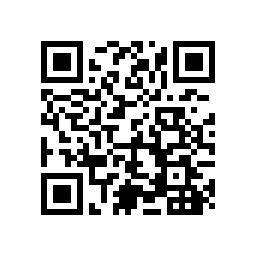 